Наступили долгожданные каникулы. Напомните своим детям о правилах безопасного поведения, если они остались одни дома.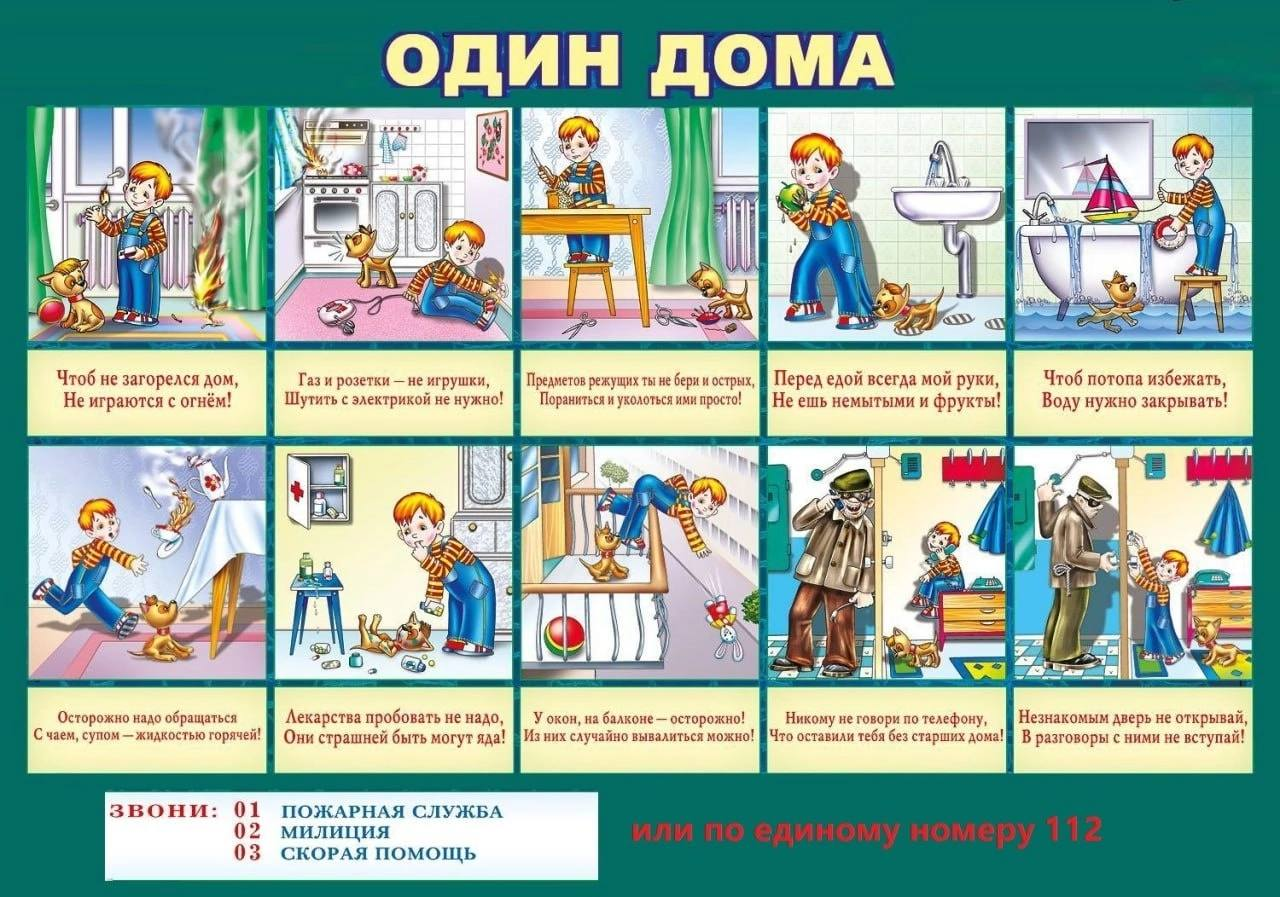 С уважением,Инструктор противопожарной профилактики 6-го Иволгинского ОГПС РБ, ОНДПР по Иволгинскому району